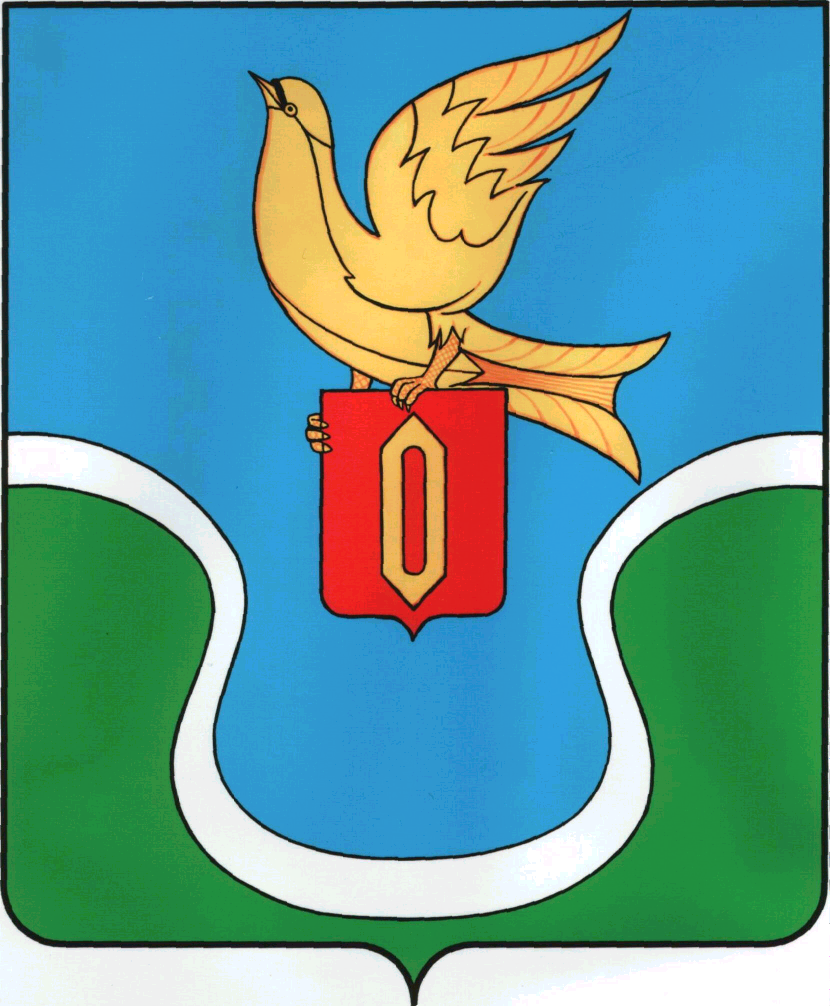 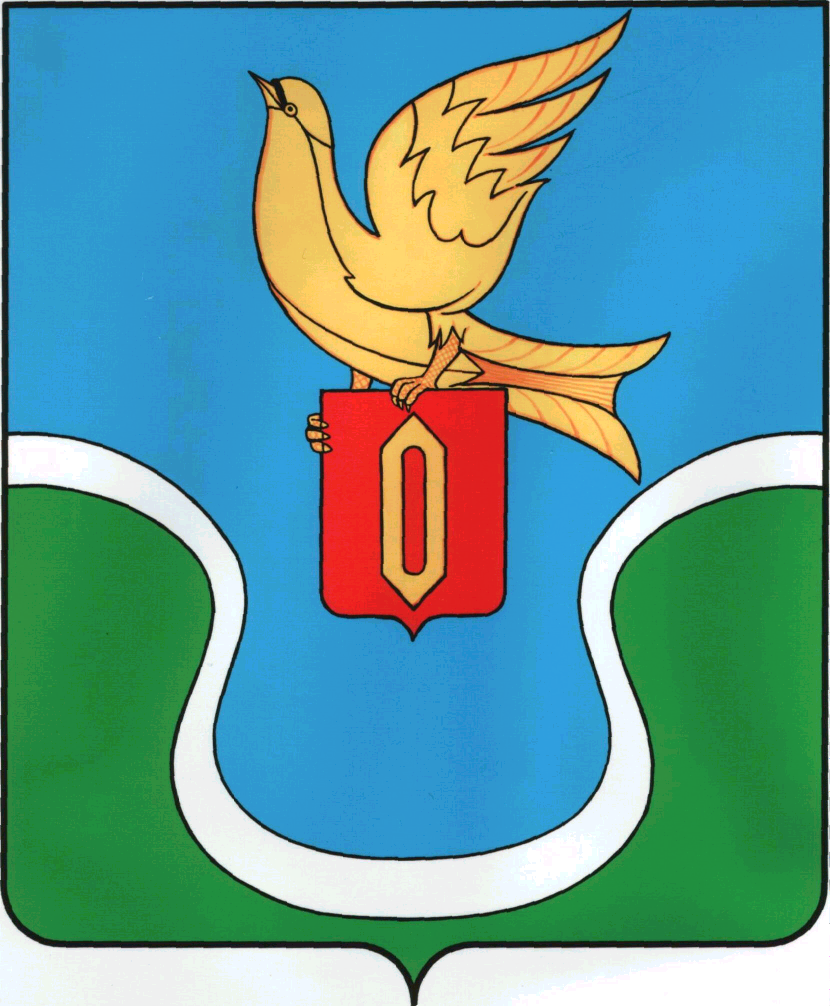 «  18  » февраля  2014 года                                                                                             № 32О подготовительных мероприятиях  к безаварийному пропуску паводковых водв период весеннего половодья 2014 г. В   целях подготовки к своевременной организации работ по обеспечению безопасности населения и объектов жизнеобеспечения, а также для снижения риска возникновения чрезвычайных ситуаций в период наступления весеннего половодья 2014 года, руководствуясь Уставом муниципального образования «Городское поселение «Город Ермолино»,                                                  ПОСТАНОВЛЯЮ:          1. Создать штаб руководства по предупреждению аварийной ситуации в период весеннего половодья 2014 г. и обеспечению безаварийного пропуска паводковых вод, в составе:Гусаковская Н.А. - Глава администрации муниципального образования «Городское поселение «Город Ермолино» - Начальник штаба руководства по предупреждению аварийной ситуации в период весеннего половодья ;         Гуров Е.А. – Заместитель главы - начальник общего отдела  администрации муниципального образования «Городское поселение «Город Ермолино – Заместитель начальника штаба руководства по предупреждению аварийной ситуации в период весеннего половодья          Члены штаба :Исаев А.А. –заместитель главы администрации-начальник отдела ЖКХ и строительства администрацииШведов А.А.   - начальник Ермолинского отделения полиции  (по согласованию)Тульская З.В.  - директор ООО "Наш Дом" (по согласованию)Воронин А.Г.  - директор МУП "Ермолинские тепловые сети"Кузовов М.А. – Генеральный директор ООО «УК «Ермак» (по согласованию)Ракович А.А. – Генеральный директор ООО «УК «Русиново» (по согласованию)Хоботов А.Е. – Генеральный директор ЗАО «СНОБ» (по согласованию) Ерусланов Н.А. – Главный врач Ермолинской больницы (по согласованию)2. Рекомендовать руководителям предприятий, организаций и учреждений независимо от их организационно-правовой формы, расположенных на территории городского поселения «Город Ермолино»:- создать комиссии по борьбе с весенним паводком с назначением ответственных лиц для организации работ по обеспечению безопасности населения, сохранности материально-технических ценностей, зданий и других объектов.- выполнить необходимые мероприятия по подготовке к предстоящему весеннему паводку 2014 года3. Директору МУП «Ермолинские тепловые сети» Воронину А.Г., в целях подготовки к весеннему паводку 2014 года, под личную ответственность :- держать в рабочем состоянии специализированную технику, находящуюся в хозяйственном ведении предприятия, в частности землеройную специализированную технику и ассенизационную машину.- подготовить необходимое количество мешков и песка, для проведения работ по обваловке артезианских скважин, канализационных насосных станций.-  обследовать состояние всей ливневой канализации и обеспечить ее работоспособность;  - при наступлении паводкового периода,  принять комплекс мер по недопущению подтопления объектов центральной системы канализации, отопления, водоснабжения, обеспечить герметизацию артезианских скважин,  а также усилить контроль за качеством питьевой воды.-  разработать план мероприятий по безаварийному пропуску паводковых вод в районе ул. Калинана и ул. Жукова ( в месте переезда с ул. Калинина на ул. Жукова), предусмотрев в нем укрепление данного проезда, в том числе используя опыт проведения работ в период весеннего паводка 2013 года.- разработать план мероприятий по недопущению подтопления канализационной насосной станции № 34, расположенной в районе жилого дома № 2 по ул. Фабричная; придомовой системы канализации, в районе жилых домов №4-6 по ул. Фабричная; ливневой канализации в районе жилых домов №4-6 по ул. Фабричная- письменно представить информацию о выполнении мероприятий по подготовке к безаварийному пропуску паводковых вод к 17.03.2014 года.4. Главному редактору МУ «Редакция газеты «Уголок России» в целях подготовки к предстоящему весеннему паводку 2014 года и предупреждения несчастных случаев во время его наступления: информировать местное население о необходимости:- убрать из подвальных помещений съестные запасы и иные имеющиеся в подвальных помещениям вещи. - соблюдения мер безопасности при ледоходе и в период паводка, а также по порядку действий в экстремальных ситуациях, связанных с паводком.- недопущения нахождения без присмотра родителей несовершеннолетних детей, в период весеннего паводка.          5.Руководителям Управляющих компаний, осуществляющим управление многоквартирными жилыми домами на территории городского поселения «Город «Ермолино» (ООО «УК «Ермак» (Кузовов М.А.), ООО «Наш Дом «Тульская З.В.), ЗАО «СНОБ» (Хоботов А.Е , ООО «УК «Русиново» Ракович А.А.) , в целях подготовки к паводковому весеннему периоду, рекомендовать:- подготовить к работе имеющиеся водоотливные средства, механизмы и инструменты- провести разъяснительную работу с жителями многоквартирных жилых домов, находящихся в их управлении о необходимости заблаговременной подготовки к предстоящему паводковому периоду 2014 года.    6. Старшему инспектору-делопроизводителю администрации Орловой Л.Н.:- к 17.03.2014 г. затребовать у директора МУП «Ермолинские тепловые сети» Воронина А.Г. письменную информацию о выполнении мероприятий по подготовке к безаварийному пропуску паводковых вод;- ознакомить всех указанных в настоящем постановлении лиц под роспись.           7. Настоящее постановление вступает в силу с момента его подписания.Глава администрации  МО «ГП «Г. Ермолино»                                         Гусаковская   Н.А.Отп. –  ; В дело -2 Ермолинское ОП – 1,  УК –  по 1 экз  , Ермолинское отделение больницы -1, уголок России- 1; Гурову Е.А.-1 